 1.  Check service information for the crankshaft specifications and 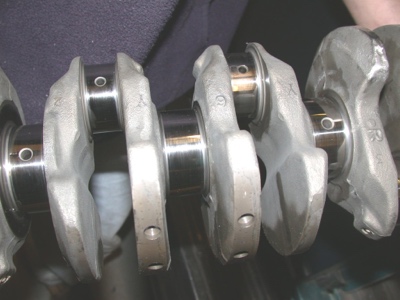      inspection procedure.		_______________________________________________ 2.  Inspect crankshaft for straightness.    OK      NOT OK   3.  Check crankshaft journals for damage.		OK      NOT OK   4.  Check the crankshaft keyway for damage.	OK      NOT OK   5.  Check the crankshaft thrust flange and sealing surfaces condition.		OK      NOT OK   6.  Visually check the crankshaft for cracks.		OK      NOT OK   7.  Measure crankshaft journals and determine if worn.		Main bearing journals:  _____  _____  _____  _____  _____  _____  _____		Rod bearing journals:   _____  _____  _____  _____  _____  _____ 8.  Based on the results of the inspection and measurement of the crankshaft, what is the      needed action?	__________________________________________________________________	__________________________________________________________________